Администрация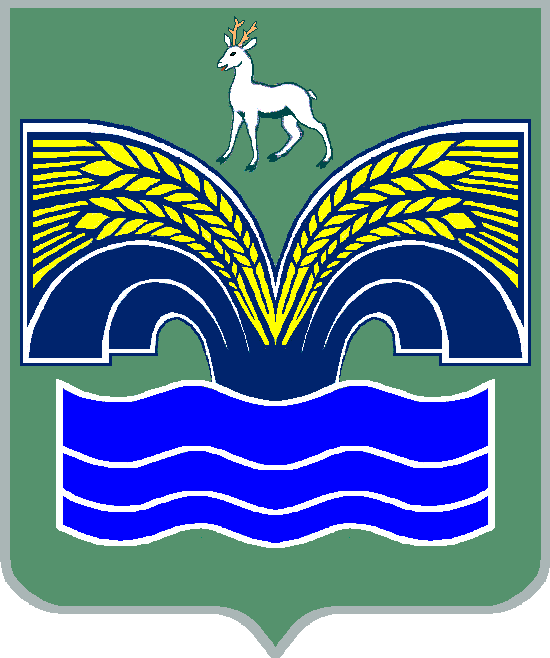 сельского  поселения  Новый Буянмуниципального  района  КрасноярскийСамарской  областиПОСТАНОВЛЕНИЕот  20 декабря 2023 г. №  73«О включении жилого помещения в казну сельского поселения Новый Буян муниципального района Красноярский Самарской области»Руководствуясь статьёй 14 Федерального закона от 06.10.2003 года №131-ФЗ «Об общих принципах организации местного самоуправления в Российской Федерации» и Уставом сельского поселения Новый Буян муниципального района Красноярский Самарской области, Администрация  сельского поселения Новый Буян муниципального района Красноярский Самарской области ПОСТАНОВЛЯЕТ:Включить в казну сельского поселения Новый Буян муниципального района Красноярский Самарской области имущество, согласно приложению к настоящему постановлению.Главному бухгалтеру администрации сельского поселения Новый Буян муниципального района Красноярский Самарской области (Белкиной Т.С.) ,Внести соответствующие изменения в реестр муниципального имущества.Глава сельскогопоселения Новый Буянмуниципального района КрасноярскийСамарской области						            Е.Г. ТихоноваИсп. Курзина С.Е. 33-2-34Приложениек постановлению администрации сельского поселения Новый Буян муниципального района Красноярский Самарской областиот 20.12.2023 № 73  Перечень имущества, подлежащего включению в состав казны сельского поселения Новый Буян муниципального района Красноярский Самарской области№ п/пНаименование имущества Адрес места нахождения имущества Индивидуализирующие характеристики1Индивидуальный жилой домСамарская область,Красноярский район,                      с. Новый Буян,                           ул. Александра Герцева, д. 4Кадастровый номер63:26: 0101045:620Площадь, м2: 35,8Год завершения строительства, год: 20232Индивидуальный жилой домСамарская область,Красноярский район,                      с. Новый Буян,                           ул. Александра Герцева, д. 6Кадастровый номер63:26:0101045:621Площадь, м2: 56,3Год завершения строительства, год: 2023